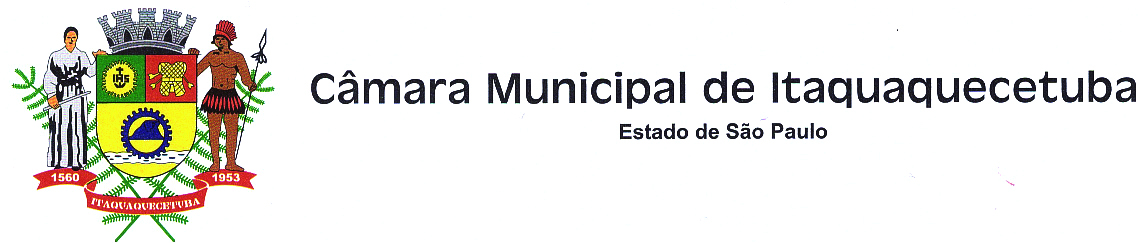 Indicação nº          469       / 2019	Indico à Mesa, nos termos regimentais, para que seja oficiado ao Senhor Prefeito Municipal, solicitando de V. Excelência para que seja feito a Limpeza e Capinação com urgência em toda extensão da Rua Americana no bairro Jardim Nicea, neste município. Justificativa                                        A referida solicitação se faz necessária devido o mato esta tomando conta da calçada, fazendo com que os pedestres precisem passar pela via podendo assim causar um acidente. Plenário Vereador Maurício Alves Brás, em 01 de Abril de 2019. Roberto Carlos do Nascimento Tito                                   Vereador Carlinhos da Minercal